Name of journal: World Journal of PharmacologyESPS Manuscript NO: 10540Columns: REVIEWArsenic exposure decreases rhythmic contractions of vascular tone through sodium transporters and K+ channelsPalacios J et al. Arsenic decreases vasomotion by sodium transportersJavier Palacios, Chukwuemeka R Nwokocha, Fredi CifuentesJavier Palacios, Departamento de Ciencias Químicas y Farmacéuticas, Universidad Arturo Prat, Iquique1110939, ChileChukwuemeka R Nwokocha, Department of Basic Medical Science, Physiology Section, University of The West Indies, Mona Kingston JMAKN, Jamaica Fredi Cifuentes, Experimental Physiology Laboratory, Instituto de Antofagasta, Universidad de Antofagasta, Antofagasta 02800, ChileAuthor contributions:  Palacios J wrote the paper, Nwokocha CR and Cifuentes F revised the paper.Correspondence to: Javier Palacios, PhD, Departamento de Ciencias Químicas y Farmacéuticas, Universidad Arturo Prat, Av. Arturo Prat Chacón, 2120, Iquique 1110939, Chile. palacios.unap@gmail.comTelephone: +56-57-2526910 Fax: +56-57-2526210Received: April 5, 2014 Revised: June 24, 2014 Accepted: July 15, 2014Published online:AbstractArsenic-contaminated drinking water is a public health problem in countries such as Taiwan, Bangladesh, United States, Mexico, Argentina, and Chile. The chronic ingestion of arsenic-contaminated drinking water increases the risk for ischemic heart disease, cerebrovascular disease, and prevalence of hypertension. Although toxic arsenic effects are controversial, there is evidence that a high concentration of arsenic may induce hypertension through increase in vascular tone and resistance. Vascular tone is regulated by the rhythmic contractions of the blood vessels, generated by calcium oscillations in the cytosol of vascular smooth muscle cells. To regulate the cytosolic calcium oscillations, the membrane oscillator model involves the participation of Ca2+ channels, calcium-activated K+ channels, Na+/Ca2+ exchange, plasma membrane Ca2+-ATPase, and the Na+/K+-ATPase. However, little is known about the role of K+ uptake by sodium transporters (Na+/K+-ATPase or Na+-K+-2Cl-) on the rhythmic contractions. Vascular rhythmic contractions, or vasomotion are a local mechanism to regulate vascular resistance and blood flow. Since vascular rhythmic contractions of blood vessels are involved in modulating the vascular resistance, the blood flow, and the systemic pressure, we suggest a model explaining the participation of the sodium pump and Na+-K+-2Cl- (NKCC1) co-transporter in low dose arsenic exposure effects on vasomotion and vascular dysfunction.© 2014 Baishideng Publishing Group Inc. All rights reserved.Key words: Arsenic; Vasomotion; Na+/K+-ATPase; Na+-K+-2Cl-; K+ channels; Nitric oxide; Prostaglandin; Vascular Core tip: Vascular tone is regulated in part by cytosolic calcium oscillations. Arsenic can induce an increase in vascular tone and resistance. We suggest a model explaining the participation of the sodium pump and Na+-K+-2Cl- (NKCC1) co-transporter in low dose arsenic exposure effects on vasomotion and vascular dysfunction. Palacios J, Nwokocha CR, Cifuentes F. Arsenic exposure decreases rhythmic contractions of vascular tone through sodium transporters and K+ channels. World J Pharmacol 2014; In pressINTRODUCTIONArsenic toxicity is a global environmental health problem. The toxicity of this metalloid has been observed in various countries, including Taiwan[1], Bangladesh[2], Mexico[3], United States[4], Hungary[5], Argentina[6], and Chile[7]. Volcanic emission is one of the natural sources of arsenic, and individuals are majorly exposed through contaminated drinking water[8]. Smelting companies are also an important source of individual and population exposure to these kinds of heavy metals contamination. Contamination has been reported in Russia[9], United States[10], Mexico[11], Peru[12], and Chile[13]. There are few studies showing that Chinese workers in copper smelter, steel or iron have high levels of total arsenic in urine (50 g/g creatinine). These studies include those reported for Fushun city[14], Yunnan province [15], and Fuxin city[16].CHRONIC ARSENIC EXPOSURE AND VASCULAR DISEASESThere are epidemiologic studies that showed an association between chronic arsenic exposure and vascular diseases[17,18]. In fact, the ingestion of the arsenic-contaminated drinking water produced an increased risk for ischemic heart disease, cerebrovascular disease, and peripheral vascular resistance[19]. Other studies report positive associations between chronic arsenic exposure in drinking water, and the prevalence of hypertension[20-24].Currently, arsenic effects on systemic blood pressure are controversial[25,26]. However, there is ample evidence that arsenic exposure mainly increases the vascular peripheral resistance[19,27], which defines the difficulty to blood flow through the blood vessels, particularly the small arteries.Vascular rhythmic contractions, or vasomotion, are local mechanisms that regulate the vascular resistance and blood flow[28-30]. For instance, an increase in the amplitude of the rhythmic contractions cause an increased blood flow because the vascular resistance is reduced[31]. Since vascular rhythmic contractions of blood vessels are involved in modulating the vascular resistance, the blood flow, and the systemic pressure[28,29], the effects of chronic low dose exposures to arsenic on vascular rhythmic contractions becomes of great interest. VASCULAR RHYTHMIC CONTRACTIONSVascular rhythmic contractions may be considered as a compensatory mechanism to preserve the perfusion of tissues[31], especially in patients with hypertension[32,33] or ischemia[34]. The mechanisms of the vascular rhythmic contractions may account for 3 states of contraction in blood vessels with different levels of calcium. These include small, medium, and tonic contraction, but only the medium concentrations produce rhythmic contractions[35]. The changes of vascular tone are generated by calcium oscillations in the cytosol of vascular smooth muscle cells[36]. To regulate the cytosolic calcium oscillations, the membrane oscillator model considers that activity of Ca2+ channels, calcium-activated K+ channels, Na+/Ca2+ exchange, plasma membrane Ca2+-ATPase, and the Na+/K+-ATPase, voltage-dependent calcium channel (VDCC), and transient receptor potential channel (TRP) are essential for maintaining calcium oscillations [37].ROLE NA+/K+-ATPASE AND NA+-K+-2CL- COTRANSPORTER ON RHYTHMIC CONTRACTIONSLittle is known about the role of K+ uptake through Na+/K+-ATPase and Na+-K+-2Cl- (NKCC1) on the rhythmic contractions. Na+/K+-ATPase and NKCC1 cotransporter are responsible for the major K+ uptake in vascular smooth muscle cells[38-40]. Recent reports demonstrates that rhythmic contractions were associated with tonic and phasic responses, the tonic dependent on [Ca2+]i and the phasic on potassium efflux (through K+ channels) and potassium uptake[41,42]. Na+/K+-ATPase is responsible for the electrochemical gradient of sodium and potassium ions, it also plays a vital role in the regulations of ionic homeostasis in tissues and cells. In vascular smooth muscle cells, Na+/K+-ATPase plays a major role in the regulation of vascular tone[43,44], an increase in Na+/K+-ATPase activity leads to hyperpolarization and relaxation of smooth muscle[45], while its Inhibition blunts rhythmic contractions in vascular smooth muscle cells[46]. It was postulated that the inhibition of KATP channels reduces extracellular K+ and Na+/K+-ATPase activity, increases intracellular calcium concentration via Na+/Ca2+ exchanger, uncouples vascular smooth muscle cells via gap junctions, and eliminates vascular rhythmic contractions[47,48]. Also, the inhibition of inward-rectifier K+ channels (Kir) decrease Na+/K+-ATPase activity in vascular smooth muscle cells[49]. It is important to remember that the Na+/K+-ATPase participates in relaxation of vascular smooth muscle cells through K+ channels. For instance, Na+/K+-ATPase is involved in K+-induced vasodilatation of hamster cremasteric arterioles [50], and vasodilation in the human forearm[51]. When K+ (1 to 15 mmol/L) accumulates in the extracellular space, Na+/K+-ATPase activity increases efflux of potassium through inwardly rectifying K+ channels (Kir). This leads to hyperpolarization and vasodilatation of the vascular smooth muscle cells[49,52]. In contrast, the opening of calcium-activated K+ channels inhibits the Na+/K+-ATPase function [53,54], and vascular rhythmic contractions[28]. NKCC1 is an obligatory symport system with an apparent stoichiometry of 1:1:2 sodium, potassium and chloride ratios respectively. Although the co-transporter is bidirectional in resting vascular smooth muscle cells, the sum of the electrochemical gradients for the three transported ion species determines net influx[55]. Evidence for the role of NKCC1 co-transporter on vascular rhythmic contractions is scanty, but it is worthy of note that the inward current of Cl- decreases rhythmic contractions by increasing vasoconstriction[47]. NKCC1 is responsible in part to keep intracellular Cl- concentration above the electrochemical equilibrium[56] as such helping to maintain the electrochemical gradient and cellular reactivity. Phenylephrine (PE)-induced stimulation of NKCC1 increases intracellular Cl- concentration, depolarize vascular smooth muscle cells[57], open L-type calcium channels[58] and produce vasoconstriction. In the vascular oscillator model[59], the release of intracellular Ca2+ from the reticulum stimulates the inward current of Cl- via the calcium-activated Cl- channel[60] and cGMP-activated Ca2+-dependent Cl- channels[61]. This leads to membrane depolarization, opening L-type calcium channels and reduction in the oscillations of vascular tone. Therefore these findings suggest that the cotransporter NKCC1 would be responsible, in part, for vasoconstriction by chloride.EFFECT OF ARSENIC ON VASCULAR RHYTHMIC CONTRACTIONSVascular rhythmic contractions are dependent in part on endothelial NO[46], but there are few studies showing that the arsenic reduces vasomotion (vascular rhythmic contractions) by decreasing the NO bioavailability[62]. It is well established that heavy metals such as arsenic induce increases in vascular resistance by inducing vascular endothelial dysfunction (VED)[62,63]. VED consists of a reduction in endothelium-dependent vasorelaxation caused by a decrease in the release of endothelial nitric oxide (NO)[64]. Arsenic-induced VED is caused in part by oxidative stress. Oxidative stress from pollutants like arsenic causes an increase in the reactive oxygen species (ROS), this leads to a modification of amino acids of proteins, mainly sulfur-containing amino acids methionine and cysteine[65]. Arsenic causes oxidative stress through peroxynitrite generation in aortic endothelial cells, producing loss of biological activity in enzymes and proteins[66,67]. In this context we had shown that chronic arsenic exposure in drinking water reduced acetylcholine-induced relaxation in female rat aorta[68], impairment of the eNOS activity and decreasing of endothelial NO production[69,70].NO is reported to activates Na+/K+-ATPase function[71], we observed that acetylcholine and sodium nitroprusside (SNP) induces activation of Na+/K+-ATPase activity, and SNP effect is abolished by inhibition of PKG (KT-5823) [72]. Cogolludo et al[73] (2001) showed that SNP activates Na+/K+-ATPase in mesenteric piglet’s arteries while Tamaoki et al[74] (1997) found that cGMP activates Na+/K+-ATPase in pulmonary artery smooth muscle cells.Since arsenic decreases the NO bioavailability[62], and the NO increases Na+/K+-ATPase function[71] which enhances the vascular rhythmic contractions, we may suggest that arsenic decreases the vascular rhythmic contractions by Na+/K+-ATPase function (Figure 1). Similar conclusions would be expected with the Kir channel, as Chen et al[75] (2010) demonstrated that arsenic trioxide produces down-regulation of Kir channel in cardiomyocytes of rats, and the Kir channel function increases Na+/K+-ATPase activity[49]. Although the endothelial NO does not affect NKCC1 function[76], the endothelial prostaglandins increase NKCC1 activity thereby enhancing the contractile response to agonist in rat aorta[77-80]. Moreover, the endothelial prostaglandins increase agonist-induced rhythmic contractions in rat aorta[81], rat mesenteric artery[82], and arterioles of the cheek pouch of male hamsters[42]. Furthermore, arsenic increases the cyclooxygenase-2 (COX-2) protein in aortic endothelial cells[67], COX-2 in HUVEC[83], and enhances COX-1 and COX-2 activities in hind paw muscle of male rats[84]. Therefore, as a result of the prostaglandins effect on the vascular contractility through NKCC1 described above, arsenic might increase the vascular rhythmic contractions by NKCC1 co-transporter function. The major toxic species of arsenic used in several studies are arsenite (trivalent inorganic arsenic, i.e., arsenic trioxide) or arsenate (pentavalent inorganic arsenic). Although the concentration of arsenate in drinking water is higher than those of arsenite, toxic effects of arsenate have not been properly documented. Arsenate is mainly metabolized by organisms as monomethylarsonic acid (MMA) and dimethylarsinic acid (DMA), which significantly are not toxic[85]. However, this theory of the methylation of inorganic arsenic as a detoxification process has been revised[86] as other trivalent methylated species with higher toxicity have been reported[87]. Possibly, the biological effect of arsenate is mainly by reduction to arsenite[88].REFERENCES1 Guo HR, Chiang HS, Hu H, Lipsitz SR, Monson RR. Arsenic in drinking water and incidence of urinary cancers. Epidemiology 1997; 8: 545-550 [PMID: 9270957 DOI: 10.1097/00001648-199709000-00012]2 Smith AH, Lingas EO, Rahman M. Contamination of drinking-water by arsenic in Bangladesh: a public health emergency. Bull World Health Organ 2000; 78: 1093-1103 [PMID: 11019458]3 Del Razo LM, Arellano MA, Cebrián ME. The oxidation states of arsenic in well-water from a chronic arsenicism area of northern Mexico. Environ Pollut 1990; 64: 143-153 [PMID: 15092299 DOI: 10.1016/0269-7491(90)90111-O]4 Lewis DR, Southwick JW, Ouellet-Hellstrom R, Rench J, Calderon RL. Drinking water arsenic in Utah: A cohort mortality study. Environ Health Perspect 1999; 107: 359-365 [PMID: 10210691 DOI: 10.1289/ehp.99107359]5 Börzsönyi M, Bereczky A, Rudnai P, Csanady M, Horvath A. Epidemiological studies on human subjects exposed to arsenic in drinking water in southeast Hungary. Arch Toxicol 1992; 66: 77-78 [PMID: 1580796 DOI: 10.1007/BF02307274]6 Hopenhayn-Rich C, Biggs ML, Fuchs A, Bergoglio R, Tello EE, Nicolli H, Smith AH. Bladder cancer mortality associated with arsenic in drinking water in Argentina. Epidemiology 1996; 7: 117-124 [PMID: 8834549 DOI: 10.1097/00001648-199603000-00003]7 Borgoño JM, Vicent P, Venturino H, Infante A. Arsenic in the drinking water of the city of Antofagasta: epidemiological and clinical study before and after the installation of a treatment plant. Environ Health Perspect 1977; 19: 103-105 [PMID: 908283 DOI: 10.2307/3428458]8 Nordstrom DK. Public health. Worldwide occurrences of arsenic in ground water. Science 2002; 296: 2143-2145 [PMID: 12077387 DOI: 10.1126/science.1072375]9 Bustueva KA, Revich BA, Bezpalko LE. Cadmium in the environment of three Russian cities and in human hair and urine. Arch Environ Health 1994; 49: 284-288 [PMID: 8031186 DOI: 10.1080/00039896.1994.9937481]10 Hwang YH, Bornschein RL, Grote J, Menrath W, Roda S. Environmental arsenic exposure of children around a former copper smelter site. Environ Res 1997; 72: 72-81 [PMID: 9012374 DOI: 10.1006/enrs.1996.3691]11 Díaz-Barriga F, Santos MA, Mejía JJ, Batres L, Yáñez L, Carrizales L, Vera E, del Razo LM, Cebrián ME. Arsenic and cadmium exposure in children living near a smelter complex in San Luis Potosí, Mexico. Environ Res 1993; 62: 242-250 [PMID: 8344231 DOI: 10.1006/enrs.1993.1109]12 Ramírez AV. [Environmental pollution by cadmium in a metallurgy plant]. Bol Oficina Sanit Panam 1986; 101: 514-521 [PMID: 2947598]13 Rivara MI, Cebrián M, Corey G, Hernández M, Romieu I. Cancer risk in an arsenic-contaminated area of Chile. Toxicol Ind Health 1997; 13: 321-338 [PMID: 9200798 DOI: 10.1177/074823379701300217]14 Xi S, Zheng Q, Zhang Q, Sun G. Metabolic profile and assessment of occupational arsenic exposure in copper- and steel-smelting workers in China. Int Arch Occup Environ Health 2011; 84: 347-353 [PMID: 21132326 DOI: 10.1007/s00420-010-0574-7]15 Wen J, Wen W, Li L, Liu H. Methylation capacity of arsenic and skin lesions in smelter plant workers. Environ Toxicol Pharmacol 2012; 34: 624-630 [PMID: 22885843 DOI: 10.1016/j.etap.2012.07.003]16 Xu Y, Wang Y, Zheng Q, Li B, Li X, Jin Y, Lv X, Qu G, Sun G. Clinical manifestations and arsenic methylation after a rare subacute arsenic poisoning accident. Toxicol Sci 2008; 103: 278-284 [PMID: 18308700 DOI: 10.1093/toxsci/kfn041]17 Chiou HY, Huang WI, Su CL, Chang SF, Hsu YH, Chen CJ. Dose-response relationship between prevalence of cerebrovascular disease and ingested inorganic arsenic. Stroke 1997; 28: 1717-1723 [PMID: 9303014 DOI: 10.1161/01.STR.28.9.1717]18 Wang CH, Hsiao CK, Chen CL, Hsu LI, Chiou HY, Chen SY, Hsueh YM, Wu MM, Chen CJ. A review of the epidemiologic literature on the role of environmental arsenic exposure and cardiovascular diseases. Toxicol Appl Pharmacol 2007; 222: 315-326 [PMID: 17433393 DOI: 10.1016/j.taap.2006.12.022]19 Chen WY, Yen TS. Experimental studies on the drinking water of blackfoot endemic area. 2. studies on the effects of drinking water of blackfoot endemic area on peripheral vascular perfusion of the hind limbs of frogs. Tsa Chih Gaoxiong Yi Xue Yuan Tong Xue Hui 1964; 63: 150-158 [PMID: 14199915]20 Borgoño JM, Greiber R. [Epidemiologic study of arsenic poisoning in the city of Antofagasta]. Rev Med Chil 1971; 99: 702-707 [PMID: 5157219]21 Rosenberg HG. Systemic arterial disease and chronic arsenicism in infants. Arch Pathol 1974; 97: 360-365 [PMID: 4825098]22 Zaldívar R. Arsenic contamination of drinking water and foodstuffs causing endemic chronic poisoning. Beitr Pathol 1974; 151: 384-400 [PMID: 4838015 DOI: 10.1016/S0005-8165(74)80047-8]23 Zierold KM, Knobeloch L, Anderson H. Prevalence of chronic diseases in adults exposed to arsenic-contaminated drinking water. Am J Public Health 2004; 94: 1936-1937 [PMID: 15514231 DOI: 10.2105/AJPH.94.11.1936]24 Chen Y, Factor-Litvak P, Howe GR, Graziano JH, Brandt-Rauf P, Parvez F, van Geen A, Ahsan H. Arsenic exposure from drinking water, dietary intakes of B vitamins and folate, and risk of high blood pressure in Bangladesh: a population-based, cross-sectional study. Am J Epidemiol 2007; 165: 541-552 [PMID: 17164464 DOI: 10.1093/aje/kwk037]25 Abir T, Rahman B, D'Este C, Farooq A, Milton AH. The Association between Chronic Arsenic Exposure and Hypertension: A Meta-Analysis. J Toxicol 2012; 2012: 198793 [PMID: 22523484]26 Islam MR, Khan I, Attia J, Hassan SM, McEvoy M, D'Este C, Azim S, Akhter A, Akter S, Shahidullah SM, Milton AH. Association between hypertension and chronic arsenic exposure in drinking water: a cross-sectional study in Bangladesh. Int J Environ Res Public Health 2012; 9: 4522-4536 [PMID: 23222207 DOI: 10.3390/ijerph9124522]27 Lee MY, Lee YH, Lim KM, Chung SM, Bae ON, Kim H, Lee CR, Park JD, Chung JH. Inorganic arsenite potentiates vasoconstriction through calcium sensitization in vascular smooth muscle. Environ Health Perspect 2005; 113: 1330-1335 [PMID: 16203242 DOI: 10.1289/ehp.8000]28 Nilsson H, Aalkjaer C. Vasomotion: mechanisms and physiological importance. Mol Interv 2003; 3: 79-89, 51 [PMID: 14993429]29 Funk W, Endrich B, Messmer K, Intaglietta M. Spontaneous arteriolar vasomotion as a determinant of peripheral vascular resistance. Int J Microcirc Clin Exp 1983; 2: 11-25 [PMID: 6678836]30 Gratton RJ, Gandley RE, McCarthy JF, Michaluk WK, Slinker BK, McLaughlin MK. Contribution of vasomotion to vascular resistance: a comparison of arteries from virgin and pregnant rats. J Appl Physiol (1985) 1998; 85: 2255-2260 [PMID: 9843550]31 Pradhan RK, Chakravarthy VS. Informational dynamics of vasomotion in microvascular networks: a review. Acta Physiol (Oxf) 2011; 201: 193-218 [PMID: 20887358 DOI: 10.1111/j.1748-1716.2010.02198.x]32 Hollenberg NK, Sandor T. Vasomotion of renal blood flow in essential hypertension. Oscillations in xenon transit. Hypertension 1984; 6: 579-585 [PMID: 6746087 DOI: 10.1161/01.HYP.6.4.579]33 Frielingsdorf J, Kaufmann P, Seiler C, Vassalli G, Suter T, Hess OM. Abnormal coronary vasomotion in hypertension: role of coronary artery disease. J Am Coll Cardiol 1996; 28: 935-941 [PMID: 8837571 DOI: 10.1016/S0735-1097(96)00260-4]34 Intaglietta M. Arteriolar vasomotion: implications for tissue ischemia. Blood Vessels 1991; 28 Suppl 1: 1-7 [PMID: 1932763]35 Koenigsberger M, Sauser R, Bény JL, Meister JJ. Role of the endothelium on arterial vasomotion. Biophys J 2005; 88: 3845-3854 [PMID: 15792979 DOI: 10.1529/biophysj.104.054965]36 Peng H, Matchkov V, Ivarsen A, Aalkjaer C, Nilsson H. Hypothesis for the initiation of vasomotion. Circ Res 2001; 88: 810-815 [PMID: 11325873 DOI: 10.1161/hh0801.089603]37 Parthimos D, Edwards DH, Griffith TM. Minimal model of arterial chaos generated by coupled intracellular and membrane Ca2+ oscillators. Am J Physiol 1999; 277: H1119-H1144 [PMID: 10484436]38 Garrahan PJ, Glynn IM. The sensitivity of the sodium pump to external sodium. J Physiol 1967; 192: 175-188 [PMID: 6051802]39 Sachs JR. Ouabain-insensitive sodium movements in the human red blood cell. J Gen Physiol 1971; 57: 259-282 [PMID: 5544793 DOI: 10.1085/jgp.57.3.259]40 Russell JM. Sodium-potassium-chloride cotransport. Physiol Rev 2000; 80: 211-276 [PMID: 10617769]41 Palacios J, Vega JL, Paredes A, Cifuentes F. Effect of phenylephrine and endothelium on vasomotion in rat aorta involves potassium uptake. J Physiol Sci 2013; 63: 103-111 [PMID: 23180009 DOI: 10.1007/s12576-012-0240-9]42 de Souza Md, Bouskela E. Arteriolar diameter and spontaneous vasomotion: importance of potassium channels and nitric oxide. Microvasc Res 2013; 90: 121-127 [PMID: 23948594 DOI: 10.1016/j.mvr.2013.08.001]43 Blaustein MP. Sodium ions, calcium ions, blood pressure regulation, and hypertension: a reassessment and a hypothesis. Am J Physiol 1977; 232: C165-C173 [PMID: 324293]44 Clausen T, Nielsen OB. The Na+,K(+)-pump and muscle contractility. Acta Physiol Scand 1994; 152: 365-373 [PMID: 7701937 DOI: 10.1111/j.1748-1716.1994.tb09818.x]45 Rapoport RM, Schwartz K, Murad F. Effects of Na+,K+-pump inhibitors and membrane depolarizing agents on acetylcholine-induced endothelium-dependent relaxation and cyclic GMP accumulation in rat aorta. Eur J Pharmacol 1985; 110: 203-209 [PMID: 2985409 DOI: 10.1016/0014-2999(85)90212-2]46 Gustafsson H, Nilsson H. Rhythmic contractions in isolated small arteries of rat: role of K+ channels and the Na+,K(+)-pump. Acta Physiol Scand 1994; 150: 161-170 [PMID: 8191895 DOI: 10.1111/j.1748-1716.1994.tb09673.x]47 Matchkov VV, Gustafsson H, Rahman A, Briggs Boedtkjer DM, Gorintin S, Hansen AK, Bouzinova EV, Praetorius HA, Aalkjaer C, Nilsson H. Interaction between Na+/K+-pump and Na+/Ca2+-exchanger modulates intercellular communication. Circ Res 2007; 100: 1026-1035 [PMID: 17347477 DOI: 10.1161/01.RES.0000262659.09293.56]48 Glavind-Kristensen M, Matchkov V, Hansen VB, Forman A, Nilsson H, Aalkjaer C. KATP-channel-induced vasodilation is modulated by the Na,K-pump activity in rabbit coronary small arteries. Br J Pharmacol 2004; 143: 872-880 [PMID: 15504751 DOI: 10.1038/sj.bjp.0706016]49 Haddy FJ, Vanhoutte PM, Feletou M. Role of potassium in regulating blood flow and blood pressure. Am J Physiol Regul Integr Comp Physiol 2006; 290: R546-R552 [PMID: 16467502 DOI: 10.1152/ajpregu.00491.2005]50 Burns WR, Cohen KD, Jackson WF. K+-induced dilation of hamster cremasteric arterioles involves both the Na+/K+-ATPase and inward-rectifier K+ channels. Microcirculation 2004; 11: 279-293 [PMID: 15280082 DOI: 10.1080/10739680490425985]51 Dawes M, Sieniawska C, Delves T, Dwivedi R, Chowienczyk PJ, Ritter JM. Barium reduces resting blood flow and inhibits potassium-induced vasodilation in the human forearm. Circulation 2002; 105: 1323-1328 [PMID: 11901043 DOI: 10.1161/hc1102.105651]52 Ulusoy HB, Kaya MG. Potassium induced dilation in bovine coronary artery involves both inward rectifier potassium channels and Na+ /K+ ATPase. Acta Physiol Hung 2009; 96: 427-436 [PMID: 19942549 DOI: 10.1556/APhysiol.96.2009.4.3]53 Dora KA, Ings NT, Garland CJ. K(Ca) channel blockers reveal hyperpolarization and relaxation to K+ in rat isolated mesenteric artery. Am J Physiol Heart Circ Physiol 2002; 283: H606-H614 [PMID: 12124208]54 Weston AH, Richards GR, Burnham MP, Félétou M, Vanhoutte PM, Edwards G. K+-induced hyperpolarization in rat mesenteric artery: identification, localization and role of Na+/K+-ATPases. Br J Pharmacol 2002; 136: 918-926 [PMID: 12110616 DOI: 10.1038/sj.bjp.0704787]55 O'Donnell ME, Owen NE. Regulation of ion pumps and carriers in vascular smooth muscle. Physiol Rev 1994; 74: 683-721 [PMID: 8036250]56 Chipperfield AR, Harper AA. Chloride in smooth muscle. Prog Biophys Mol Biol 2000; 74: 175-221 [PMID: 11226512 DOI: 10.1016/S0079-6107(00)00024-9]57 Davis JP, Chipperfield AR, Harper AA. Accumulation of intracellular chloride by (Na-K-Cl) co-transport in rat arterial smooth muscle is enhanced in deoxycorticosterone acetate (DOCA)/salt hypertension. J Mol Cell Cardiol 1993; 25: 233-237 [PMID: 8510166 DOI: 10.1006/jmcc.1993.1029]58 Anfinogenova YJ, Baskakov MB, Kovalev IV, Kilin AA, Dulin NO, Orlov SN. Cell-volume-dependent vascular smooth muscle contraction: role of Na+, K+, 2Cl- cotransport, intracellular Cl- and L-type Ca2+ channels. Pflugers Arch 2004; 449: 42-55 [PMID: 15293051 DOI: 10.1007/s00424-004-1316-z]59 Berridge MJ. Smooth muscle cell calcium activation mechanisms. J Physiol 2008; 586: 5047-5061 [PMID: 18787034 DOI: 10.1113/jphysiol.2008.160440]60 Haddock RE, Hill CE. Differential activation of ion channels by inositol 1,4,5-trisphosphate (IP3)- and ryanodine-sensitive calcium stores in rat basilar artery vasomotion. J Physiol 2002; 545: 615-627 [PMID: 12456838 DOI: 10.1113/jphysiol.2002.027904]61 Piper AS, Large WA. Single cGMP-activated Ca(+)-dependent Cl(-) channels in rat mesenteric artery smooth muscle cells. J Physiol 2004; 555: 397-408 [PMID: 14724180 DOI: 10.1113/jphysiol.2003.057646]62 Lee MY, Jung BI, Chung SM, Bae ON, Lee JY, Park JD, Yang JS, Lee H, Chung JH. Arsenic-induced dysfunction in relaxation of blood vessels. Environ Health Perspect 2003; 111: 513-517 [PMID: 12676608 DOI: 10.1289/ehp.5916]63 Jindal S, Singh M, Balakumar P. Effect of bis (maltolato) oxovanadium (BMOV) in uric acid and sodium arsenite-induced vascular endothelial dysfunction in rats. Int J Cardiol 2008; 128: 383-391 [PMID: 17658639 DOI: 10.1016/j.ijcard.2007.05.031]64 Tsou TC, Tsai FY, Hsieh YW, Li LA, Yeh SC, Chang LW. Arsenite induces endothelial cytotoxicity by down-regulation of vascular endothelial nitric oxide synthase. Toxicol Appl Pharmacol 2005; 208: 277-284 [PMID: 16239170 DOI: 10.1016/j.taap.2005.03.001]65 Beckman JS, Koppenol WH. Nitric oxide, superoxide, and peroxynitrite: the good, the bad, and ugly. Am J Physiol 1996; 271: C1424-C1437 [PMID: 8944624]66 Del Razo LM, Quintanilla-Vega B, Brambila-Colombres E, Calderón-Aranda ES, Manno M, Albores A. Stress proteins induced by arsenic. Toxicol Appl Pharmacol 2001; 177: 132-148 [PMID: 11740912 DOI: 10.1006/taap.2001.9291]67 Bunderson M, Coffin JD, Beall HD. Arsenic induces peroxynitrite generation and cyclooxygenase-2 protein expression in aortic endothelial cells: possible role in atherosclerosis. Toxicol Appl Pharmacol 2002; 184: 11-18 [PMID: 12392964 DOI: 10.1006/taap.2002.9492]68 Cifuentes F, Bravo J, Norambuena M, Stegen S, Ayavire A, Palacios J. Chronic exposure to arsenic in tap water reduces acetylcholine-induced relaxation in the aorta and increases oxidative stress in female rats. Int J Toxicol 2009; 28: 534-541 [PMID: 19966145 DOI: 10.1177/1091581809345924]69 Pi J, Horiguchi S, Sun Y, Nikaido M, Shimojo N, Hayashi T, Yamauchi H, Itoh K, Yamamoto M, Sun G, Waalkes MP, Kumagai Y. A potential mechanism for the impairment of nitric oxide formation caused by prolonged oral exposure to arsenate in rabbits. Free Radic Biol Med 2003; 35: 102-113 [PMID: 12826260 DOI: 10.1016/S0891-5849(03)00269-7]70 Kumagai Y, Pi J. Molecular basis for arsenic-induced alteration in nitric oxide production and oxidative stress: implication of endothelial dysfunction. Toxicol Appl Pharmacol 2004; 198: 450-457 [PMID: 15276426 DOI: 10.1016/j.taap.2003.10.031]71 Pavlovic D, Hall AR, Kennington EJ, Aughton K, Boguslavskyi A, Fuller W, Despa S, Bers DM, Shattock MJ. Nitric oxide regulates cardiac intracellular Na⁺ and Ca²⁺ by modulating Na/K ATPase via PKCε and phospholemman-dependent mechanism. J Mol Cell Cardiol 2013; 61: 164-171 [PMID: 23612119 DOI: 10.1016/j.yjmcc.2013.04.013]72 Palacios J, Marusic ET, Lopez NC, Gonzalez M, Michea L. Estradiol-induced expression of N(+)-K(+)-ATPase catalytic isoforms in rat arteries: gender differences in activity mediated by nitric oxide donors. Am J Physiol Heart Circ Physiol 2004; 286: H1793-H1800 [PMID: 14704224 DOI: 10.1152/ajpheart.00990.2003]73 Cogolludo AL, Pérez-Vizcaíno F, Zaragozá-Arnáez F, Ibarra M, López-López G, López-Miranda V, Tamargo J. Mechanisms involved in SNP-induced relaxation and [Ca+]i reduction in piglet pulmonary and systemic arteries. Br J Pharmacol 2001; 132: 959-967 [PMID: 11181438 DOI: 10.1038/sj.bjp.0703894]74 Tamaoki J, Tagaya E, Nishimura K, Isono K, Nagai A. Role of Na(+)-K+ ATPase in cyclic GMP-mediated relaxation of canine pulmonary artery smooth muscle cells. Br J Pharmacol 1997; 122: 112-116 [PMID: 9298536 DOI: 10.1038/sj.bjp.0701351]75 Chen X, Shan H, Zhao J, Hong Y, Bai Y, Sun I, Pan Z, Zhang Y, Yang B, Du Z. L-type calcium current (ICa,L) and inward rectifier potassium current (IK1) are involved in QT prolongation induced by arsenic trioxide in rat. Cell Physiol Biochem 2010; 26: 967-974 [PMID: 21220927 DOI: 10.1159/000324005]76 Koltsova SV, Kotelevtsev SV, Tremblay J, Hamet P, Orlov SN. Excitation-contraction coupling in resistance mesenteric arteries: evidence for NKCC1-mediated pathway. Biochem Biophys Res Commun 2009; 379: 1080-1083 [PMID: 19150334 DOI: 10.1016/j.bbrc.2009.01.018]77 Palacios J, Espinoza F, Munita C, Cifuentes F, Michea L. Na+ -K+ -2Cl- cotransporter is implicated in gender differences in the response of the rat aorta to phenylephrine. Br J Pharmacol 2006; 148: 964-972 [PMID: 16799647 DOI: 10.1038/sj.bjp.0706818]78 Oppermann M, Hansen PB, Castrop H, Schnermann J. Vasodilatation of afferent arterioles and paradoxical increase of renal vascular resistance by furosemide in mice. Am J Physiol Renal Physiol 2007; 293: F279-F287 [PMID: 17494095 DOI: 10.1152/ajprenal.00073.2007]79 Mtabaji JP, Manku MS, Horrobin DF. Vascular actions of furosemide and bumetanide on the rat superior mesenteric vascular bed: interactions with prolactin and prostaglandins. Can J Physiol Pharmacol 1976; 54: 357-366 [PMID: 953864 DOI: 10.1139/y76-050]80 Pickkers P, Dormans TP, Russel FG, Hughes AD, Thien T, Schaper N, Smits P. Direct vascular effects of furosemide in humans. Circulation 1997; 96: 1847-1852 [PMID: 9323071 DOI: 10.1161/01.CIR.96.6.1847]81 Mauban JR, Wier WG. Essential role of EDHF in the initiation and maintenance of adrenergic vasomotion in rat mesenteric arteries. Am J Physiol Heart Circ Physiol 2004; 287: H608-H616 [PMID: 15059779 DOI: 10.1152/ajpheart.01084.2003]82 Okazaki K, Seki S, Kanaya N, Hattori J, Tohse N, Namiki A. Role of endothelium-derived hyperpolarizing factor in phenylephrine-induced oscillatory vasomotion in rat small mesenteric artery. Anesthesiology 2003; 98: 1164-1171 [PMID: 12717138 DOI: 10.1097/00000542-200305000-00019]83 Tsai SH, Liang YC, Chen L, Ho FM, Hsieh MS, Lin JK. Arsenite stimulates cyclooxygenase-2 expression through activating IkappaB kinase and nuclear factor kappaB in primary and ECV304 endothelial cells. J Cell Biochem 2002; 84: 750-758 [PMID: 11835400 DOI: 10.1002/jcb.10096]84 Ahmad W, Prawez S, Chanderashekara HH, Tandan SK, Sankar P, Sarkar SN. Subacute arsenic exposure through drinking water reduces the pharmacodynamic effects of ketoprofen in male rats. Environ Toxicol Pharmacol 2012; 33: 267-276 [PMID: 22236721 DOI: 10.1016/j.etap.2011.12.013]85 Vahter M, Concha G. Role of metabolism in arsenic toxicity. Pharmacol Toxicol 2001; 89: 1-5 [PMID: 11484904 DOI: 10.1034/j.1600-0773.2001.d01-128.x]86 Kitchin KT. Recent advances in arsenic carcinogenesis: modes of action, animal model systems, and methylated arsenic metabolites. Toxicol Appl Pharmacol 2001; 172: 249-261 [PMID: 11312654 DOI: 10.1006/taap.2001.9157]87 Dopp E, von Recklinghausen U, Diaz-Bone R, Hirner AV, Rettenmeier AW. Cellular uptake, subcellular distribution and toxicity of arsenic compounds in methylating and non-methylating cells. Environ Res 2010; 110: 435-442 [PMID: 19758587 DOI: 10.1016/j.envres.2009.08.012]88 Huang RN, Lee TC. Cellular uptake of trivalent arsenite and pentavalent arsenate in KB cells cultured in phosphate-free medium. Toxicol Appl Pharmacol 1996; 136: 243-249 [PMID: 8619232 DOI: 10.1006/taap.1996.0031]P-Reviewers: Chen F, Sandow SL S-Editor: Ji FF L-Editor:  E-Editor: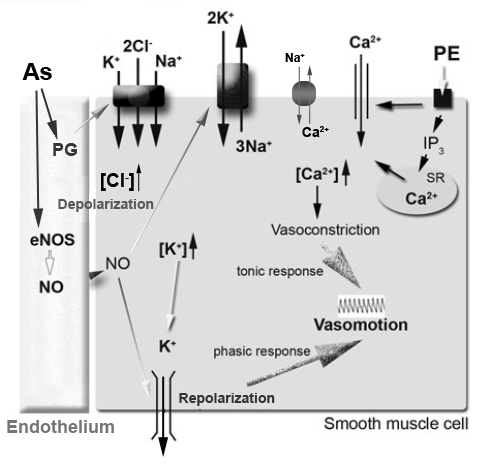 Figure 1 Putative model of arsenic effect on vasomotion phenomenon in blood vessels. The figure shows the stimulation of the Na+/K+-ATPase by endothelial nitric oxide (NO) and stimulation of the Na+-K+-2Cl- cotransporter by endothelial prostaglandins (PG). Arsenic would reduce NO bioavailability or would increase PG level, both of them would produce an increase in vasoconstriction or a decrease in the repolarization of the cell membrane, respectively, and then would reduce vasomotion.  